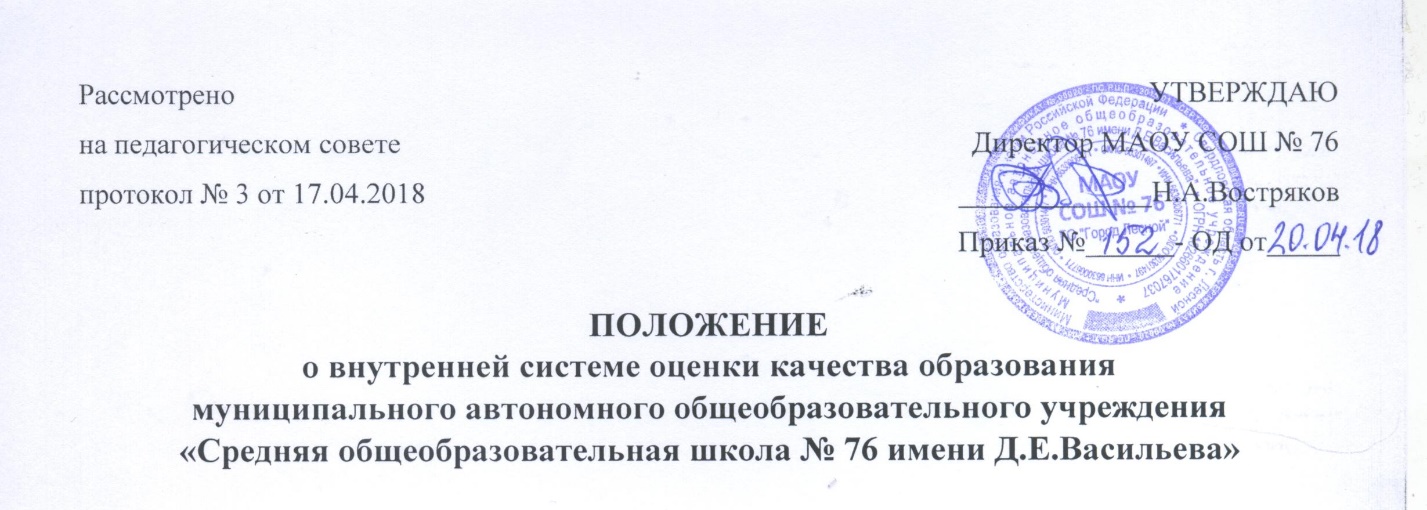 Общие положенияНастоящее положение о внутренней системе оценки качества образования (далее - Положение) муниципального автономного общеобразовательного учреждения «Средняя общеобразовательная школа № 76 имени Д.Е.Васильева» (далее - Учреждение, МАОУ СОШ № 76):определяет направления внутренней оценки качества образования и состав контрольно-оценочных процедур;регламентирует порядок организации и проведения контрольно-оценочных процедур;закрепляет критерии и формы оценки по различным направлениям и функционал субъектов внутренней оценки качества образования;обеспечивает соответствие результатам независимой оценки качества образования;учитывает федеральные требования к порядку процедуры самообследования ОО и параметры, используемые в процессе федерального государственного контроля качества образования.Положение выступает основой для проектирования систем оценки достижения образовательных результатов обучающихся в рамках основных образовательных программ по уровням общего образования.Положение разработано в соответствии с:Федеральным законом от 29 декабря 2012 № 273-ФЗ «Об образовании в Российской Федерации»;Федеральной целевой программой развития образования на 2016-2020 годы, утвержденной постановлением Правительства РФ от 23.05.2015 № 497;Порядком организации и осуществления образовательной деятельности по основным общеобразовательным программам - образовательным программам начального общего, основного общего и среднего общего образования, утвержденным приказом Минобрнауки России от 30.08.2013 № 1015;Федеральным государственным образовательным стандартом (далее - ФГОС) начального общего образования, утвержденным приказом Минобрнауки России от 06.10.2009 № 373;ФГОС основного общего образования, утвержденным приказом Минобрнауки России от 17.12.2010 № 1897;ФГОС среднего общего образования, утвержденным приказом Минобрнауки России от 17.05.2012 № 413;Порядком проведения самообследования в образовательной организации, утвержденным приказом Минобрнауки России от 14.06.2013 № 426;Показателями деятельности образовательной организации, подлежащей самообследованию, утвержденными приказом Минобрнауки России от 10.12.2013 № 1324;Показателями, характеризующими общие критерии оценки качества образовательной деятельности организаций, осуществляющих образовательную деятельность, утвержденными приказом Минобрнауки России от 05.12.2014 № 1547;Уставом МАОУ СОШ № 76;Положением о формах, периодичности, порядке текущего контроля и промежуточной аттестации обучающихся в МАОУ СОШ № 76.В Положении использованы следующие определения и сокращения:Качество образования - комплексная характеристика образовательной деятельности и подготовки обучающегося, выражающая степень его соответствия ФГОС, потребностям физического или юридического лица, в интересах которого осуществляется образовательная деятельность, в том числе степень достижения планируемых результатов освоения основной образовательной программы;ВСОКО - внутренняя система оценки качества образования. Это система мероприятий и процедур, необходимых для осуществления контроля состояния качества образовательной деятельности посредством обеспечения своевременной, полной и объективной информацией о качестве образовательных программ, которые реализует Учреждения, и результатах освоения программ обучающимися;НОКО - независимая оценка качества образования. Это деятельность официально уполномоченных структур и организаций, направленная на выявление уровня удовлетворенности потребителей качеством предоставляемых образовательных услуг и соответствие качества этих услуг федеральным требованиям;ВШК - внутришкольный контроль. Это компонент ВСОКО, который поддерживает гарантии участников образовательных отношений на получение качественного образования, система управления качеством образовательной деятельности посредством планирования, организации и проведения контрольнооценочных мероприятий, соответствующих направлениям ВСОКО;Диагностика - контрольный замер, срез;Мониторинг - системное, долгосрочное наблюдение за управляемым объектом контроля с целью анализа факторов, влияющих на состояние этого объекта. Мониторинг предполагает фиксацию состояния наблюдаемого объекта на «входе» и «выходе»;Оценка (оценочная процедура) - установление степени соответствия фактических показателей планируемым или заданным в рамках основной образовательной программы;ГИА - государственная итоговая аттестация;ЕГЭ - единый государственный экзамен;ОГЭ - основной государственный экзамен;КИМ - контрольно-измерительные материалы;ООП - основная образовательная программа;УУД - универсальные учебные действия;ФГОС ОО - Федеральный государственный образовательный стандарт общего образования;ВСОКО функционирует как единая система контроля и оценки качества образования в МАОУ СОШ № 76 и включает в себя:субъекты контрольно-оценочной деятельности;контрольно-оценочные процедуры;контрольно-измерительные материалы;аналитические документы для внутреннего потребления;информационно-аналитические продукты для трансляции в публичных источниках.Организация ВСОКОНаправления ВСОКО:-    оценка качества образовательных программ;оценка качества условий реализации образовательных программ;оценка качества образовательных результатов обучающихся;оценка удовлетворенности потребителей качеством образования.Оценочные мероприятия и процедуры в рамках ВСОКО проводятся в течение всего учебного года, результаты обобщаются на этапе подготовки Учреждением отчета о самообследовании.Мероприятия ВШК являются частью ВСОКО.Основные мероприятия ВСОКО:оценка соответствия реализуемых в Учреждении образовательных программ федеральным требованиям;контроль реализации рабочих программ;оценка условий реализации ООП федеральным требованиям;контроль состояния условий реализации ООП и мониторинг реализации «дорожной карты» развития условий реализации ООП;мониторинг сформированности и развития метапредметных образовательных результатов;оценка уровня достижения обучающимися планируемых предметных и метапредметных результатов освоения основных образовательных программ;мониторинг индивидуального прогресса обучающегося в достижении предметных и метапредметных результатов освоения основных образовательных программ;мониторинг личностного развития обучающихся, сформированности личностных УУД;контроль реализации программы воспитания;контроль реализации программы коррекционной работы;оценка удовлетворенности участников образовательных отношений качеством образования;систематизация и обработка оценочной информации, подготовка аналитических документов по итогам ВСОКО;подготовка текста отчета о самообследовании, в том числе для размещения на официальном сайте МАОУ СОШ № 76.Состав должностных лиц, выполняемый ими в рамках ВСОКО функционал, состав и сроки контрольно-оценочных мероприятий определяются ежегодным приказом руководителя Учреждения об организации и проведении контрольнооценочной деятельности и подготовке отчета о самообследовании.Контрольно-оценочные мероприятия и процедуры в рамках ВСОКО включаются в годовой план работы Учреждения.Оценка образовательных программОценке подлежат основные образовательные программы соответствующего уровня общего образования, разработанные согласно требованиям образовательных стандартов (ФГОС НОО, ФГОС ООО, ФГОС СОО).Оценка ООП проводится на этапе ее согласования и утверждения по критериям, указанным в приложении 1.Результаты оценки ООП прикладываются к протоколу утверждения программы органом государственно-общественного управления Учреждения.В случае внесения в ООП изменений и дополнений проводится оценка этих изменений и дополнений на предмет соответствия требованиям ФГОС соответствующего уровня общего образования.По пунктам 3.17, 3.20, 3.23 приложения 1 проводится развернутый анализ качества образовательной программы, результаты которого обобщаются в справке. Справка выносится на обсуждение методического совета МАОУ СОШ № 76 в целях своевременного внесения коррективов в содержание указанной программы. Образец справки представлен в приложении 2.Информация по пунктам 1.1-1.4 приложения 1 включается в отчет о самообследовании (приложение 3).Оценка дополнительных общеразвивающих программ проводится только на этапе их внесения в школьный реестр дополнительных общеразвивающих программ по параметрам:соответствие тематики программы запросу потребителей;соответствие содержания программы заявленному направлению дополнительного образования;наличие в программе описанных форм и методов оценки планируемых результатов освоения программы обучающимся.4. 	Оценка условий реализации образовательных программСтруктура оценки условий реализации образовательных программ разрабатывается на основе требований ФГОС ОО к кадровым, психологопедагогическим, материально-техническим, учебно-методическим условиям и информационной образовательной среде.В отношении ООП, разработанных на основе ФКГОС, используются подходы, соответствующие пункту 4.1 настоящего положения.Оценка условий реализации образовательных программ предусматриваетпроведение контроля состояния данных условий. Предметом контроля выступают критерии развития условий (приложение 4).Совокупность критериев оценки и их распределение по группам условий реализации образовательных программ соответствует федеральным требованиям к показателям эффективности деятельности организации, подлежащей самообследованию.Оценка условий реализации образовательных программ проводится:- на этапе разработки ООП того или иного уровня (входная оценка);- ежегодно в ходе подготовки отчета о самообследовании Учреждения.Входная оценка проводится с целью учета имеющихся условий при планировании результатов образовательной деятельности и состава мероприятий по их достижению. Данная оценка условий дополняется «дорожной картой» их развития в период реализации ООП того или иного уровня общего образования.Критерии входной оценки и критерии «дорожной карты» вносятся в организационный раздел ООП того или иного уровня общего образования после их согласования с органом государственно-общественного управления Учреждения.Ежегодно в ходе подготовки отчета о самообследовании проводится контроль состояния условий. Предметом контроля выступают:- выполнение критериев «дорожной карты» по каждому уровню ООП;- совокупное состояние условий образовательной деятельности в Учреждения.Результаты ежегодной оценки совокупного состояния условий образовательной деятельности Учреждения включаются в отчет о самообследовании.Для отчета о самообследовании используются те же критерии, которые включены в структуру оценки условий реализации образовательных программ.Оценка образовательных результатов обучающихсяОценка результатов реализации ООП, разработанных на основе ФГОС ОО.Оценка достижения предметных результатов освоения ООП в соответствии с ФГОС проводится в следующих формах:промежуточная аттестация;накопительная оценка индивидуальных образовательных достижений учащихся (с использованием технологии портфолио);анализ результатов внешних независимых диагностик, всероссийских проверочных работ;итоговая оценка по предметам, не выносимым на ГИА;анализ результатов ГИА.Сводная информация по итогам оценки предметных результатов проводится по показателям согласно приложению 5.Оценка достижения метапредметных результатов освоения ООП проводится по показателям согласно приложению 6.Обобщенные показатели оценки, внесенные в приложение 6, подлежат детализации по критериям в соответствии с требованиями ФГОС ОО. Детализацию делает лицо, ежегодно назначаемое приказом руководителя Учреждения об организации и проведении контрольно-оценочной деятельности и подготовке отчета о самообследовании для оценки той или иной группы метапредметных образовательных результатов.Итоговой оценке достижения метапредметных результатов предшествует оценка этих результатов в рамках промежуточных аттестаций. Продвижение обучающегося в достижении метапредметных образовательных результатов выступает предметом обязательного мониторинга.Достижение личностных результатов освоения ООП, в том числе сформированность личностных УУД, не подлежит итоговой оценке, а диагностируется в ходе мониторинга личностного развития обучающихся по параметрам согласно приложению 7.Все образовательные достижения обучающегося подлежат учету.ВСОКО и ВШКМероприятия ВШК являются неотъемлемой частью ВСОКО.Мероприятия ВШК и обеспечивающие их контрольно-оценочные процедуры ВСОКО включаются в годовой план работы Учреждения.Данные ВШК используются для установления обратной связи субъектов управления качеством образования в Учреждении.Данные ВШК выступают предметом различных мониторингов, переченькоторых определен настоящим Положением.Мониторинги в рамках ВСОКОМониторинг обеспечивается оценочно-диагностическим инструментарием и имеет заданную траекторию анализа показателей наблюдения.Различают:обязательные мониторинги, которые проводятся по требованиям ФГОС ОО;мониторинг показателей отчета о самообследовании;мониторинги, которые проводятся в соответствии с программой развития Учреждения.К мониторингам в рамках ВСОКО относят обязательные мониторинги:личностного развития обучающихся;достижения обучающимися метапредметных образовательных результатов;выполнения «дорожной карты» развития условий реализации образовательных программ;показателей отчета о самообследовании.Документация ВСОКОДокументация ВСОКО - это совокупность информационно-аналитических продуктов контрольно-оценочной деятельности субъектов ВСОКО.Обязательным, подлежащим размещению на сайте Учреждения документом ВСОКО является отчет о самообследовании.Для внутреннего использования субъекты ВСОКО готовят справки по результатам ВШК, аналитические записки в случае внепланового контроля в одном из направлений ВСОКО и сводные аналитические справки по итогам мониторингов.Состав конкретных документов ВСОКО ежегодно обновляется и утверждается приказом руководителя Учреждения об организации и проведении контрольно-оценочной деятельности и подготовке отчета о самообследовании.Должностное лицо, координирующее своевременную и качественную подготовку документов ВСОКО, ежегодно назначается приказом руководителя Учреждения.Заключительные положенияНастоящее Положение реализуется во взаимосвязи с положением о фонде оплаты труда в Учреждения, положением о формах, периодичности, порядке текущего контроля и промежуточной аттестации обучающихся.Изменения в настоящее Положение вносятся согласно порядку, предусмотренному уставом Учреждения.Основания для внесения изменений в настоящее Положение: изменение законодательства в сфере образования, в том числе принятие новойредакции ФГОС;существенные корректировки смежных локальных актов, влияющих на содержание ВСОКО.Текст настоящего Положения подлежит размещению в установленном порядке на официальном сайте Учреждения.Критерии оценки образовательных программОбразец справки по результатам ВШКСправка по итогам проведения внутришкольного контроля	(предмет контроля)Сроки проведения контроля: с «	» по «	»	20	г.Вид контроля:	.Результаты контроляКонтроль реализации программы 	 (указывается уровень общего образования, названиеобразовательной программы) осуществляется по следующим направлениям:	содержаниепрограммы (таблица 1), выполнение программы (таблица 2).Таблица 1. Содержание программыДалее дается краткий анализ результатов предмета контроля, форма представления которого выбирается самостоятельно.Таблица 2. Выполнение программы	Далее дается краткий анализ результатов предмета контроля, форма представления которого выбирается самостоятельно.Выводы:Положительные эффекты: (перечислить с комментарием обуславливающих факторов: материальные условия, кадры и проч.).Недостатки в содержании программы: (перечислить с комментарием причин и возможности их устранения).Факты невыполнения программы: (перечислить с комментарием причин и возможности их выполнения).Рекомендации (мероприятия) по итогам контроля:	Справка подготовлена: (Ф.И.О., должность, подпись)Со справкой ознакомлен(ы): (Ф.И.О., должность, подпись)« 	»	20	г.Структура отчета о самообследованииКритерии оценки условий реализации образовательных программМониторинг личностного развития обучающихсяРезультаты данного мониторинга целесообразно дополнить справкой о занятости обучающихся во внеурочных видах деятельности, в организациях дополнительного образования.№Критерии оценкиЕдиницаизмерения1231. Образовательная деятельность1. Образовательная деятельность1. Образовательная деятельность1.1Общая численность обучающихся, осваивающих основную образовательную программуЧеловек1.2Общая численность обучающихся, осваивающих основную образовательную программу:1.2• начального общего образованияЧеловек1.2• основного общего образованияЧеловек1.2• среднего общего образованияЧеловек1.3Формы получения образования в ОО:Формы получения образования в ОО:1.3• очнаяИмеется / не имеется Количество человек1.3• очно-заочнаяИмеется / не имеется Количество человек1.3• заочнаяИмеется / не имеется Количество человек1.4Реализация ООП по уровням общего образования:Реализация ООП по уровням общего образования:1.4• сетевая формаИмеется / не имеется Количество человек1.4• с применением дистанционных образовательных технологийИмеется / не имеется Количество человек1.4• с применением электронного обученияИмеется / не имеется Количество человек2. Соответствие образовательной программы требованиям ФГОС2. Соответствие образовательной программы требованиям ФГОС2. Соответствие образовательной программы требованиям ФГОС2.1Соответствие структуры ООП требованиям ФГОС ООСоответствует / не соответствует2.2Наличие материалов, подтверждающих реализацию в ООП части, формируемой участниками образовательных отношенийИмеется / не имеется2.3Соответствие объема части ООП, формируемой участниками образовательных отношений, требованиям ФГОС ООСоответствует / не соответствует2.4Отражение в пояснительной записке к ООП специфики и традиций образовательной организации, социального запроса потребителей образовательных услугИмеется / не имеется2.5Соответствие учебного плана ООП требованиям ФГОС ОО по составу предметных областей и наименованиям учебных предметовСоответствует / не соответствует2.6Соответствие учебного плана ООП требованиям ФГОС ОО по объему часовСоответствует / не соответствует2.7Соответствие учебного плана ООП требованиям СанПиНСоответствует / не соответствует2.8Наличие рабочих программ учебных предметов, курсов, дисциплин (модулей) по всем предметам учебного плана, их соответствие требованиям ФГОС ООИмеется / не имеется2.9Наличие рабочих программ курсов части учебного плана, формируемой участниками образовательных отношенийИмеется / не имеется2.10Отношение количества рабочих программ курсов части учебного плана, формируемой участниками образовательных отношений, к количеству обучающихся, осваивающих ООПКоличество ед. на одногообучающегосяНаличие и количество индивидуальных учебных планов для обучающихся:Наличие и количество индивидуальных учебных планов для обучающихся:2.11• по очно-заочной, заочной форме2.11• с ОВЗ на основаниях инклюзии в классах с нормативно развивающимися сверстникамиКоличество единиц / не имеется2.11• 8-9-х классов, реализующих индивидуальные проекты в рамках профориентацииКоличество единиц / не имеется2.11• профильных классов на уровне среднего общего образованияКоличество единиц / не имеется2.12Наличие плана внеурочной деятельностиИмеется / не имеется2.13Соответствие плана внеурочной деятельности требованиям ФГОС ОО по составу и наименованию направлений внеурочной деятельностиСоответствует / не соответствует2.14Соответствие плана внеурочной деятельности требованиям ФГОС ОО по объему часовСоответствует / не соответствует2.15Соответствие мероприятий плана внеурочной деятельности планируемым результатам ООП, в том числе программе формирования и развития УУД и программе воспитанияСоответствует / не соответствует2.16Наличие рабочих программ курсов внеурочной деятельности для курсов внеурочной деятельности, внесенных в план внеурочной деятельностиИмеется / не имеется2.17Соответствие рабочих программ курсов внеурочной деятельности требованиям ФГОС ООСоответствует / не соответствует2.18Отношение количества рабочих программ курсов внеурочной деятельности к требованиям ФГОС ОО к количеству обучающихся, осваивающих ООПКоличество ед. на одногообучающегося2.19Наличие программы формирования и развития УУДИмеется / не имеется2.20Соответствие программы формирования и развития УУД требованиям ФГОС ООСоответствует / не соответствует2.21Доля внеурочных мероприятий программы формирования и развития УУД в общем объеме программы в часах%2.22Наличие программы воспитанияИмеется / не имеется2.23Соответствие программы воспитания требованиям ФГОС ООСоответствует/ не соответствует2.24Доля внеурочных мероприятий программы воспитания в общем объеме программы в часах%Предмет контроляРезультаты12Соответствие структуры программы_______ требованиям ФГОС (указывается уровень общего образования)Соответствует / не соответствует / соответствует при условии корректировкиСоответствие планируемых результатов требованиям ФГОС (указатьуровень общего образования)Соответствует / не соответствует / соответствует при условии корректировкиПланируемые результаты программы распределены по годам освоения ООП (указать уровень общего образования)Да / НетПредставлено содержание урочной и внеурочной деятельности по достижению учащимися планируемых результатов программы_________Да / НетСодержание урочной деятельности разработано с учетом специфики учебных предметов учебного плана ООП (указатьуровень общего образования)Да / Нет / ЧастичноСодержание урочной деятельности отражено в рабочих программах учебных предметов, где выделены закрепленные программой результатыДа / Нет / ЧастичноСодержание внеурочной деятельности представлено в соответствии с планом внеурочной деятельности ООП (указать уровень общего образования)Да / Нет / ЧастичноКурсы и мероприятия внеурочной деятельности представлены с указанием на их планируемые эффектыДа / Нет / ЧастичноПредставлены необходимые приложения к программеДа / НетВ программе обозначена часть, сформированная участниками образовательных отношенийДа / НетЧасть программы, сформированная участниками образовательных отношений, подкреплена необходимыми документамиДа / НетОценочные материалы разработаны и приложены к программеДа / НетОценочные материалы соответствуют планируемым результатам программыСоответствует / не соответствует / соответствует при условии корректировкиОрганизовано взаимодействие с организациями-партнерами; привлечены консультанты, эксперты, научные руководителиДа / Нет / ЧастичноПредмет контроляРезультатыУчебные занятия, выделенные в рабочих программах, проведеныДа / НетРегулярные курсы внеурочной деятельности, внесенные в программу, проведены в объеме, запланированном рабочей программой курсаДа / НетМероприятия внеурочной деятельности, внесенные в программу, проведеныДа / НетНазваниеСодержание12Общая характеристика образовательной деятельности ООПолное наименование и контактная информация ОО в соответствии со сведениями в ее уставе.Наличие лицензии на осуществление образовательной деятельности с указанием всех адресов и видов реализуемых образовательных программ.Взаимодействие с организациями-партнерами, органами исполнительной власти.Инновационная деятельность (при наличии).Система управления ООСтруктура управления, включая органы коллегиального и государственно-общественного управления. Взаимосвязи органов управленияСодержание подготовки обучающихсяВиды реализуемых ООП.Численность обучающихся, осваивающих ООП по уровням общего образования:начального общего образования;основного общего образования;среднего общего образования.Количество индивидуальных учебных планов по разным категориям обучающихся.Направленности дополнительных общеразвивающих программ. Количество обучающихся в объединениях дополнительного образования по каждой направленностиКачество подготовки обучающихсяУспеваемость (отсутствие или наличие неудовлетворительных оценок в процентах) и качество знаний (количество оценок «хорошо» и «отлично» в процентах, количество успевающих только на указанные оценки в процентах).Количество учащихся, набравших не менее 210 баллов по трем предметам ЕГЭ.Количество призеров Всероссийской олимпиады школьников (по уровням общего образования).Другие показатели качества подготовки обучающихся.Особенности организации учебного процессаКоличество классов.Режим образовательной деятельности.Продолжительность учебного года и каникул.Количество обучающихся, получающих образование:в очно-заочной форме;заочной форме.Соответствие режима учебной деятельности санитарно-гигиеническимтребованиям.Наличие ООП того или иного уровня, реализуемых в сетевой форме. Количество обучающихся, осваивающих ООП:с применением дистанционных технологий;с применением электронных средств обученияИнформация овостребованностивыпускниковПоступление в вузы выпускников профильных классов в соответствии с профилем.Процент поступления в ОО ВПО,СПО от общего количества выпускников.Процент выпускников, трудоустроенных без продолжения получения образованияКадровое обеспечение образовательного процессаДоля педагогических работников с высшим образованием.Доля педагогических работников, имеющих ВКК, 1 КК, СЗД. Группы педагогических работников по стажу работы.Возрастной состав педагогических работников.Сведения о повышении квалификации педагогических работников. Обеспеченность ОО педагогическими кадрами (педагог-психолог, социальный педагог, учителъ-дефектолог, учителъ-логопед, педагог дополнительного образования и пр.)Учебно -методическое обеспечение образовательного процессаСоответствие используемых учебников федеральному перечню.Общее количество учебных и учебно-методических пособий, используемых в образовательном процессе.Количество экземпляров учебной и учебно-методической литературы в расчете на одного учащегосяБиблиотечноинформационное обеспечение образовательного процессаСм. приложение 4 к Положению о ВСОКО (разделы 1-2)Материально -техническая база ООСм. приложение 4 к Положению о ВСОКО (разделы 3-4)Функционирование ВСОКОСм. положение о ВСОКОАнализ показателей деятельности ОО, подлежащей самообследованиюАналитическая текстовая часть, содержащая качественную оценку показателей, включая их сравнение с показателями предыдущего года / нескольких лет.Констатация точек роста и управленческих решений, которые их обеспечили. Объяснение причин отрицательной динамики по отдельным показателям (при ее наличии).Общий вывод о результатах самообследования.Группа условийКритерии оценкиЕдиница измеренийКонтроль состояния условийКонтроль состояния условийКонтроль состояния условийГруппа условийКритерии оценкиЕдиница измеренийФактический показатель на стартеПланируемый показатель (по «дорожной карте»Факт выполнения «дорожной карты»123456Кадровые условия    Численность / удельный вес численности педагогических работников:имеющих высшее образование, в общей численности педагогических работников (всего по ОО и по уровням общего образования)Чел. /%Кадровые условияимеющих высшее образование педагогической направленности (профиля, направления подготовки), в общей численности педагогических работниковЧел. /%Кадровые условиякоторым по результатам аттестации присвоена квалификационная категория в общей численности педагогических работников, в том числе:первая;высшаяЧел. /%Кадровые условияпедагогический стаж работы которых составляет:до 5 лет;свыше 30 летЧел. /%Кадровые условиясвоевременно прошедших повышениеквалификации по осуществлению образовательной деятельности в условиях ФГОС ОО, в общей	%численности педагогических работниковЧел. /%Кадровые условияохваченных непрерывным   профессиональным образованием:тренинги, обучающие семинары, стажировки;вне программ повышения квалификации Чел. /%Кадровые условияреализовавших методические проекты под руководством ученых или научно-педагогических работников партнерских организацийЧел. /%Кадровые условияявляющихся победителями или призерами конкурса «Учитель года» (по этапам конкурса)Чел. /%Кадровые условияявляющихся победителями или призерами муниципальных, региональных и федеральных конкурсов профессионального мастерстваЧел. /%Кадровые условияимеющих публикации в профессиональных изданиях на региональном или федеральном уровняхЧел. /%Кадровые условияведущих личную страничку на сайте ООЧел. /%%Численность / удельный вес численности педагогических и административно-хозяйственных работников:• прошедших за последние три года повышение квалификации по профилю профессиональной деятельности и (или) иной осуществляемой в ОО деятельности, в общей численности педагогических и административно-хозяйственных работниковЧел. /%• имеющих профессиональную переподготовку по профилю / направлению профессиональной деятельности или иной осуществляемой в ОО деятельности, в общей численности педагогических и административно-хозяйственных работниковЧел. /%Психолого-педагогические условияКоличество педагогов-психологов в штатном расписанииЧел.Психолого-педагогические условияКоличество педагогов-психологов по совместительствуЧел.Психолого-педагогические условияКоличество социальных педагоговЧел.Психолого-педагогические условияДоля педагогических работников с вмененным функционалом тьютора в общем количестве педагогических работниковЧел. /%Психолого-педагогические условияДоля мероприятий, курируемых педагогом-психологом в программе воспитанияЕд. / %Психолого-педагогические условияДоля мероприятий, курируемых педагогом-психологом в программе формирования и развития УУДЕд. / %Психолого-педагогические условияДоля курсов внеурочной деятельности, разработанных при участии (соавторстве) педагога-психолога, в общем объеме курсов внеурочной деятельности в плане внеурочной деятельностиЕд. / %Психолого-педагогические условияКоличество дополнительных образовательных программ на базе школы, разработанных при участии (соавторстве) педагога-психологаЕд.Психолого-педагогические условияНаличие оборудованного помещения, приспособленного для индивидуальных консультаций с обучающимися, родителямиЕсть/нетПсихолого-педагогические условияНаличие оборудованных образовательных пространств для психологической разгрузки, рекреационных зонЕсть/нетМатериально-технические условияКоличество компьютеров в расчете на одного учащегосяЕд.Материально-технические условияОснащенность учебных кабинетов (в соответствии с ФГОС ОО)Ед. / %Материально-технические условияНаличие читального зала библиотеки, в том числе:с обеспечением возможности работы на стационарныхили переносных компьютерах;с медиатекой;оснащенного средствами сканирования и распознавания текстов;с выходом в Интернет с компьютеров, расположенныхДа /нетв помещении библиотеки;• с возможностью размножения печатных бумажных материаловЧисленность / удельный вес численности учащихся, которым обеспечена возможность пользоваться широкополосным Интернетом (не менее 2 Мб/с), в общей численности учащихсяЧел. /%Общая площадь помещений, в которых осуществляется образовательная деятельность, в расчете на одного учащегосяКв. мОбщая площадь помещений, оборудованных для групповой работы, в расчете на одного учащегосяКв. мОбщая площадь помещений, оборудованных для проведения лабораторных занятий и учебных исследований, в расчете на одного учащегосяКв. мДоля уроков (лабораторных занятий, практикумов) в общем объеме учебного плана, проведенных с использованием материально-технической базы организаций-партнеровЕд. / %Доля внеурочных мероприятий в общем объеме плана внеурочной деятельности, проведенных с использованием материально-технической базы организаций-партнеровЕд. / %Учебно-методическое и информационное обеспечениеКоличество экземпляров учебной и учебно-методической литературы в общем количестве единиц хранения библиотечного фонда, состоящих на учете, в расчете на одного учащегосяЕд. / %Учебно-методическое и информационное обеспечениеКоличество экземпляров справочной литературы в общем количестве единиц хранения библиотечного фонда, состоящих на учете, в расчете на одного учащегосяЕд.Учебно-методическое и информационное обеспечениеКоличество экземпляров научно-популярной литературы в общем количестве единиц хранения библиотечного фонда, состоящих на учете, в расчете на одного учащегосяЕд.Учебно-методическое и информационное обеспечениеСоответствие используемых учебников и учебных пособий федеральному перечнюСоответствует/ не соответствуетУчебно-методическое и информационное обеспечениеНаличие общедоступного аннотированного перечня информационных образовательных ресурсов ИнтернетаДа /НетУчебно-методическое и информационное обеспечениеКоличество единиц электронных образовательных ресурсов, используемых при реализации рабочих программ по предметам учебного планаЕд.Учебно-методическое и информационное обеспечениеКоличество единиц цифровых программных продуктов, используемых при реализации плана внеурочной деятельностиЕд.Количество единиц цифровых программных продуктов, используемых для обеспечения проектной деятельности обучающихсяЕд.Соответствие содержания сайта требованиям статьи 29 Федерального закона № 273-ФЗ «Об образовании в Российской Федерации»Соответствует / не соответствуетПоказатели оценки предметных образовательных результатовЕдиница12Численность / удельный вес численности учащихся, успевающих на 4 и 5 по результатам промежуточной аттестации, в общей численности учащихсяЧел. / %Средний балл ОГЭ выпускников 9-х классов по русскому языкуБаллСредний балл ОГЭ выпускников 9-х классов по математикеБаллСредний балл ЕГЭ выпускников 11-х классов по русскому языкуБаллСредний балл ЕГЭ выпускников 11-х классов по математикеБаллЧисленность / удельный вес численности:• выпускников 9-х классов, получивших неудовлетворительные результаты на ОГЭ по русскому языку, в общей численности выпускников 9-х классовЧел. / %• выпускников 9-х классов, получивших неудовлетворительные результаты на ОГЭ по математике, в общей численности выпускников 9-х классовЧел. / %• выпускников 11-х классов, получивших результаты ниже установленного минимального количества баллов ЕГЭ по русскому языку, в общей численности выпускников 11-х классовЧел. / %• выпускников 11-х классов, получивших результаты ниже установленного минимального количества баллов ЕГЭ по математике, в общей численности выпускников 11-х классовЧел. / %• выпускников 9-х классов, не получивших аттестаты об основном общем образовании, в общей численности выпускников 9-х классовЧел. / %• выпускников 11-х классов, не получивших аттестаты о среднем общем образовании, в общей численности выпускников 11-х классовЧел. / %• выпускников 9-х классов, получивших аттестаты об основном образовании с отличием, в общей численности выпускников 9-х классовЧел. / %• выпускников 11-х классов, получивших аттестаты о среднем общем образовании с отличием, в общей численности выпускников 11-х классовЧел. / %• учащихся, принявших участие в различных олимпиадах, смотрах, конкурсах, в общей численности учащихсяЧел. / %• учащихся — победителей и призеров олимпиад, смотров, конкурсов, в общей численности учащихся, в том числе:Чел. / %— муниципального уровняЧел. / %— регионального уровняЧел. / %— федерального уровняЧел. / %— международного уровняЧел. / %• учащихся, получающих образование с углубленным изучением отдельных учебных предметов, в общей численности учащихсяЧел. / %• учащихся, получающих образование в рамках профильного обучения, в общей численности учащихсяЧел. / %ГруппаметапредметныхобразовательныхрезультатовПоказатели оценки метапредметных образовательных результатовПоказатели оценки метапредметных образовательных результатовПоказатели оценки метапредметных образовательных результатовФорма и метод оценкиГруппаметапредметныхобразовательныхрезультатовУровень начального общего образованияУровень основного общего образованияУровень среднего общего образованияФорма и метод оценки12345Личностные УУДСмыслообразование и морально -этическая ориентация в вопросах:саморегуляции поведения;взаимодействия с окружающими;Смыслообразование и морально-этическая ориентация в вопросах:индивидуального стиля познавательной деятельности;эффективной коммуникации;ответственности за собственные поступки, нравственного долга;Смыслообразование и морально-этическая ориентация в вопросах:выбора жизненной стратегии, построения карьеры;средств и методов самоактуализации в условиях информационного общества;Наблюдение и диагностика в рамках мониторинга личностного развитияЛичностные УУД• здорового образа жизнигражданской активности;отношения к труду и выбору профессииморального выбора;взаимоотношения полов, создания семьи;готовности к активной гражданской практике;российской идентичности;отношения к религии как форме мировоззренияНаблюдение и диагностика в рамках мониторинга личностного развитияРегулятивные УУДСпособность принимать и сохранять цели учебной деятельностиСпособность принимать и сохранять цели учебной деятельностиСпособность принимать и сохранять цели учебной деятельностиВстроенное педагогическое наблюдениеРегулятивные УУДОсвоение способов решения проблем творческого и поискового характераУмение самостоятельно планировать пути достижения целей, осознанно выбирать наиболее эффективные способы решения учебных ипознавательных задачСпособность и готовность к самостоятельному поиску методов решения практических задач, применению различных методов познания, в том числе для решения творческих и поисковых задачВстроенное педагогическое наблюдениеРегулятивные УУДУмение планировать, контролировать и оценивать свои учебные действияУмение соотносить свои действия с планируемыми результатами, корректировать планы вУмение самостоятельно определять цели деятельности и составлять планы деятельности, выбирать успешные стратегии в различных ситуацияхВстроенное педагогическое наблюдениесвязи с изменяющейся ситуациейУмение понимать причины успеха / неуспеха учебной деятельности и способность действовать даже в ситуациях неуспехаУмение понимать причины успеха / неуспеха учебной деятельности и способность действовать даже в ситуациях неуспехаУмение понимать причины успеха / неуспеха учебной деятельности и способность действовать даже в ситуациях неуспехаПознавательные УУДИспользование знаковосимволических средств, схем решения учебных и практических задачУмение создавать, применять и преобразовывать знаки и символы, модели и схемы для решения учебных и познавательных задачУмение создавать, применять и преобразовывать знаки и символы, модели и схемы для решения учебных и познавательных задачКомплексная контрольная работа на основе текстаПознавательные УУДАктивное использование речевых средств и ИКТУмение осознанно использовать речевые средстваВладение языковыми средствами, умение ясно, логично и точно излагать свою точку зрения, использовать адекватные языковые средстваКомплексная контрольная работа на основе текстаПознавательные УУДРабота с информацией: использование различных способов поиска, сбора, обработки, анализа, организации, передачи и интерпретации информации в соответствии с коммуникативными и познавательными задачамиГотовность и способность к самостоятельной информационно-познавательной деятельности, владение навыками получения необходимой информации из словарей разных типов, умение ориентироваться в различных источниках информации, критически оценивать и интерпретировать информацию, получаемую из различных источниковГотовность и способность к самостоятельной информационно-познавательной деятельности, владение навыками получения необходимой информации из словарей разных типов, умение ориентироваться в различных источниках информации, критически оценивать и интерпретировать информацию, получаемую из различных источниковКомплексная контрольная работа на основе текстаПознавательные УУДИспользование ИКТ- технологий в учебной деятельностиФормирование и развитие компетентности в области ИКТУмение использовать ИКТ в решении когнитивных, коммуникативных и организационных задач с соблюдением требований эргономики, техники безопасности, гигиены, ресурсосбережения, правовых и этических норм, норм информационной безопасностиОценка результатов проекта по информатике или технологииПознавательные УУДОвладение навыками смыслового чтения текстов различных стилей и жанровОвладение навыками смыслового чтения текстов различных стилей и жанровОвладение навыками смыслового чтения текстов различных стилей и жанровконтрольная работа наПознавательные УУДПервичное освоение логических операций и действий (анализ, синтез,Умение определять понятия, создавать обобщения, классифицировать, самостоятельно выбирать основания и критерии для классификации, устанавливать причинноследственные связи, строить логическое рассуждение,Умение определять понятия, создавать обобщения, классифицировать, самостоятельно выбирать основания и критерии для классификации, устанавливать причинноследственные связи, строить логическое рассуждение,контрольная работа наклассификация)умозаключение и делать выводыумозаключение и делать выводыОсвоение начальных форм познавательной и личностной рефлексииУмение осознанно выбирать наиболее эффективные способы решения учебных и познавательных задачВладение навыками познавательной рефлексии как осознания совершаемых действий, границ своего знания и незнания, новых познавательных задач и средств их достиженияКоммуникативные УУДУмение использовать речевые средства в соответствии с целямикоммуникации:участие в диалоге;первичный опыт презентаций;создание текстов художественного стиля;использование в речи не менее трех изобразительновыразительных средств языкаУмение использовать речевые средства в соответствии с целями коммуникации:участие в дискуссии;развитие опыта презентаций;создание текстов художественного, публицистического и научно-популярного стилей;использование в речи не менее семи изобразительновыразительных средствУмение использовать речевые средства в соответствии с целями коммуникации:участие в дебатах;устойчивые навыки презентаций;владение всеми функциональными стилями;владение всеми основными изобразительновыразительными средствами языкаТекущий диагностический контроль по русскому языкуКоммуникативные УУДВзаимодействие с партнером, адекватная оценка собственного поведенияУмение организовывать учебное сотрудничество со сверстниками и педагогамиУмение продуктивно общаться и взаимодействовать в процессе совместной деятельности, учитывать позиции участников деятельностиНаблюдение за ходом работы обучающегося в группеКоммуникативные УУДГотовность и способность формулировать и отстаивать свое мнениеГотовность и способность учитывать мнения других в процессе групповой работыГотовность разрешать конфликты, стремление учитывать и координировать различные мнения и позицииНаблюдение за ходом работы обучающегося в группеКоммуникативные УУДСпособность осуществлять взаимный контроль результатов совместной учебной деятельности, находить общее решениеСпособность осуществлять взаимный контроль результатов совместной учебной деятельности, находить общее решениеСпособность осуществлять взаимный контроль результатов совместной учебной деятельности, находить общее решениеНаблюдение за ходом работы обучающегося в группеДиагностируемоеличностноекачествоПоказательсформированностиПредмет мониторинга по показателюОценочнаяпроцедураИсполнительПериодичностьпроцедурмониторинга123456СформированностьличностныхУУДГотовность и способность к смыслообразовани ю и моральноэтической ориентацииКоличество учащихся, демонстрирующих готовность и способность к смыслообразованию и морально-этической ориентацииВстроенноенаблюдениеКлассныйруководительВ течение года, в рамках классных часовСформированное^ активной гражданской позицииНаличие ценностной ориентации гражданского выбора и владение общественнополитической терминологиейКоличество учащихся, демонстрирующих наличие ценностной ориентациигражданского выбора и владение общественнополитической терминологиейМетодикавыявленияуровнянравственно-этическойориентации(тестирование)Классный руководите ль сучителемобществознанияЕжегодно, в конце учебного годаСформированное^ активной гражданской позицииОсвоение понятияроссийскойидентичности.Принятиекультурно-историческихпрактик РоссииКоличество учащихся, освоивших понятие российской идентичности и демонстрирующих принятие культурно - исторических практик РоссииМетодикавыявленияуровнянравственно-этическойориентации(тестирование)Классный руководите ль сучителемобществознанияЕжегодно, в конце учебного годаСформированное^ активной гражданской позицииСоциальнокультурный опыт учащихсяЕдиницы портфолио, подтверждающие социально-культурный опыт учащегосяСтатистич еский учетКлассныйруководительЕжегодно, в конце учебного годаГотовность к продолжению образования на профильном уровне,к выбору профиля обученияПониманиеучащимсясобственныхпрофессиональныхсклонностей испособностейКоличество учащихся, свое-временно ознакомленных с заключением педагога- психолога о своих профессиональных склонностях и способностяханкетиров ание 7,9 кл.Педагог-психологНа этапепредпрофильнойподготовки и поокончанииуровняосновногообщегообразованияГотовность к продолжению образования на профильном уровне,к выбору профиля обученияПоложительный опыт углубленного изученияКоличество учащихся, имеющих опыт углубленного изученияСтатистич еский учетКлассныйруководитель,На этапепредпрофильнойподготовки и поокончанииуровняосновногообщегообразованиядисциплин учебного плана, соответствующих рекомендованному профилю обучениядисциплин учебного плана, соответствующих рекомендованному профилю обученияучителя-предметникиОпыт выполненияучащимсяпроектов,соответствующихрекомендованномупрофилюКоличество учащихся, имеющих завершенные и презентованные проекты, тематика которых соответствует рекомендованному профилю обученияанкетирование,наблюдениеКлассныйруководитель,учителя-предметникиГотовность и способность к саморазвитию на основе существующих норм морали, национальных традиций, традиций этносаОсвоениеучащимисясуществующихнорм морали,национальныхтрадиций, традицийэтносаКоличество учащихся, демонстрирующих освоение содержания понятий: ценностная ориентация, нормы морали, национальная и этническая идентичность, семья, бракОпросКлассный руководите ль, учителя обществоз нания и (или)литературыЕжегодно, в конце учебного годаГотовность и способность к саморазвитию на основе существующих норм морали, национальных традиций, традиций этносаОпыт выполнения учащимся проектов, тематика которыхсвидетельствует о патриотических чувствах учащегося, его интересе к культуре и историиКоличество учащихся, имеющих завершенные и презентованные проекты, тематика которых свидетельствует о патриотических чувствах учащегося, его интересе к культуре и истории своего народаСтатистич еский учетКлассныйруководитель,учителя-предметникиЕжегодно, в конце учебного годаСформированного культуры здорового образа жизни; ценностное отношение к трудуДемонстрация культуры здорового образа жизни в среде образования и социальных практикахСтабильность посещения занятий физической культурой. Сокращение количества пропусков уроков по болезни. Соблюдение элементарных правил гигиеныСтатистическийучет.ОтзывклассногоруководителяКлассный руководите ль, учитель физическо й культурыЕжегодно, в конце учебного годаСформированнос ть ценностного отношения к трудуДемонстрация уважения к труду как способу самореализацииУровень активности участия в трудовых практиках, в том числе в качестве волонтераОтзывклассногоруководителяКлассныйруководитель,учителя-предметникиЕжегодно, в конце учебного годаГотовность учащихся к экологически безопасному поведению в бытуОсвоение понятийэкологическогосодержания. Единицыпортфолио,подтверждающиесоциально-культурныйопыт учащегосяОпрос. Статистич еский учетУчительэкологииилибиологии,классныйруководительЕжегодно, в конце учебного года